Лицензия № 9662 от 13.04.2016                    Для бухгалтера, кадровика, экономиста по труду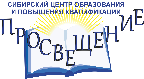 АНО ДПО «Сибирский Центр образования и повышения квалификации                                               «ПРОСВЕЩЕНИЕ»       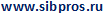   проводит СЕМИНАР-ПРАКТИКУМ - 1 ДЕНЬ с сертификатомКУРС  ПОВЫШЕНИЯ  КВАЛИФИКАЦИИ - 2 ДНЯ  С УДОСТОВЕРЕНИЕМ О ПОВЫШЕНИИ КВАЛИФИКАЦИИ ВЕБИНАР (ОНЛАЙН ТРАНСЛЯЦИЯ)   26-27 Ноября 2020г с 9-00 – 13-00– *время Московское / 13-00 – 17-00 – время Новосибирскоеподключение с 8-00 (Москвы)/ 12-00 (Новосибирска)в программе______________________________________________________________________________________________________________________  Программа повышения квалификации «ЗАРАБОТНАЯ ПЛАТА 2020-2021»,  с выдачей УДОСТОВЕРЕНИЯ о повышении квалификации 72 часа (очно - заочное обучение). В соответствии с законом об Образовании в РФ о повышении квалификации в соответствии с требованиями профстандартов._____________________________________________________________________________________________________________ «ЗАРАБОТНАЯ ПЛАТА -2020-2021РАБОЧЕЕ ВРЕМЯ: УЧЕТ И ОПЛАТА.  СУММИРОВАННЫЙ УЧЕТ РАБОЧЕГО ВРЕМЕНИ ИЗМЕНЕНИЯ В ЗАКОНОДАТЕЛЬСТВЕ. СЛОЖНЫЕ СИТУАЦИИ ИЗ ПРАКТИКИ. РАЗЪЯСНЕНИЯ КОНТРОЛИРУЮЩИХ ОРГАНОВ И РЕШЕНИЯ СУДОВ. НДФЛ И СТРАХОВЫЕ ВЗНОСЫ» новации, о которых необходимо ЗНАТЬ БУХГАЛТЕРУ, кадровику, ЭКОНОМИСТУ ПО ТРУДУ с учетом самых последних изменений законодательства на момент проведения______________________________________________________________________________Максимальный эффект достигается при совместном посещении бухгалтером, кадровиком и экономистом по труду, так как рассматриваются сложные вопросы на стыке бухгалтерии, отдела кадров и отдела труда.__________________________________________________________________________________________________________________________________________________26 Ноября 2020г«ЗАРАБОТНАЯ ПЛАТА , НДФЛ И СТРАХОВЫЕ ВЗНОСЫ – 2020-2021»актуальные ИЗМЕНЕНИЯ В ЗАКОНОДАТЕЛЬСТВЕ, СЛОЖНЫЕ СИТУАЦИИ ИЗ ПРАКТИКИ. новые РАЗЪЯСНЕНИЯ КОНТРОЛИРУЮЩИХ ОРГАНОВ И РЕШЕНИЯ СУДОВ\ЗАКОНОДАТЕЛЬСТВО ОБ ОПЛАТЕ ТРУДА: ЧТО ИЗМЕНИЛОСЬ. Медианная зарплата и МРОТ на 2021 год: к чему готовиться. Индексация заработной платы: свежие решения судов. Новые правила выплаты выходных пособий, среднего заработка на период трудоустройства. Изменения в порядке сохранения среднего заработка при прохождении диспансеризации. Новые требования к отчетности в центр занятости и ответственность работодателя. Электронный документооборот и новые возможности сайта «Работа в России». Временные правила регулирования трудовых отношений до конца 2020 года. «Самозанятые» лица: порядок расчетов и документального оформления отношений, риски. Проект Федерального закона о дистанционной (удаленной работе). «Регуляторная гильотина»: отмена отдельных норм с 2021 года и проекты Минтранса об изменениях в режиме труда и отдыха водителей. РАСЧЕТЫ С РАБОТНИКАМИ В СЛОЖНЫХ СИТУАЦИЯХ. Оплата работы в выходные, праздничные и нерабочие дни. Сверхурочная работа. Неполное рабочее время, гибкий график работы, временный перевод на другую работу, совместительство как альтернативные варианты занятости. Простой на производстве – варианты использования и порядок оплаты. Сроки расчета с работником при оплате отпуска, увольнении, выплате премий, среднего заработка и компенсаций. Командировки: новые разъяснения Минтруда. Указание кода дохода в платежных документах для отдельных выплат (командировочные расходы, подотчетные суммы, материальная помощь, займы и др.). Типичные ошибки и нарушения в расчетах с работниками, выявляемые при проверках. «Неправильные» формулировки локальных актов, которые порождают ошибки в начислении заработной платы. НДФЛ. Главные изменения в законодательстве: новый порядок признания физлица резидентом РФ, НДФЛ с материальной выгоды и процентного дохода по вкладам. Отчетность обособленных подразделений. Перспективы 2021 года: новые ставки НДФЛ, обновленная форма 6-НДФЛ. Обзор новейших разъяснений ФНС и Минфина России: облагаемые и необлагаемые выплаты (тестирование на коронавирус, зарплата за счет субсидии, единовременное пособие при выходе на пенсию и др.); вычеты на детей, социальные вычеты на лечение и обучение. СТРАХОВЫЕ ВЗНОСЫ И ПОСОБИЯ. Обзор изменений в законодательстве. Расчет по страховым взносам: нюансы заполнения и запланированные на 2020 год изменения. Возврат переплаты страховых взносов по новым правилам, отражение перерасчета в отчетности. Новации Закона о персучете и новые обязанности страхователей. Форма СЗВ-ТД: планируемые поправки и новые разъяснения Минтруда по вопросам ведения трудовых книжек работников и сдачи отчетности в ПФР. СЗВ-СТАЖ за 2020 год: на что обратить внимание в новом Постановлении ПФР. Изменения в порядке расчета пособий по временной нетрудоспособности. Проекты Минтруда о введении ответственности за нарушения законодательства о социальном страховании, об установлении порядка взыскания излишне выплаченных ФСС сумм пособий.Ответы на вопросы, разбор конкретных ситуаций по предложению слушателей, вопросы отправлять на  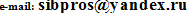 27 Ноября 2020г«РАБОТА ПО ГРАФИКУ: оформляем и оплачиваем без ошибок.СУММИРОВАННЫЙ УЧЕТ РАБОЧЕГО ВРЕМЕНИ»________________________________________________________________________________________________________________________________________Вопросы правильного установления режима рабочего времени приобретают сегодня особую актуальность. Связано это, в первую очередь, с увеличившимся количеством судебных споров с работниками по вопросам незаконных действий работодателя при установлении им режима работы, а также при оплате переработок и недоработок, работы в выходные и праздники, при суммированном учете рабочего времени. Ошибки в установлении режима работы порождают не только штрафы со стороны контролирующих органов (сразу несколько проверочных листов Роструда посвящены этим вопросам, а значит, инспекторы при проверке их обязательно зададут), но и большие доначисления работникам по результатам рассмотрения их претензий в суде. Еще одна проблема – практически полное отсутствие регулирования режимов рабочего времени на законодательном уровне. Разобраться в ситуации и избежать претензий и со стороны контролирующих органов, и от работников поможет Вам участие в данном вебинаре.______________________________________________________________________________________________Режимы труда: основные разновидности и нюансы оформления с учетом изменений в законодательстве. Работа по производственному календарю и работа по графику: в чём разница. Работа по норме 5- и 6-дневной рабочей недели. Сокращенное и неполное рабочее время. Сменная работа. Гибкий график. Разделение рабочего дня на части. Особенности режима труда и отдыха водителей с учетом изменений, предусмотренных проектом нового приказа Минтранса. Ограничения при установлении режима труда для работников – «вредников». Выбор оптимального режима труда и отдыха для отдельных категорий работников в целях оптимизации работы компании с учётом интересов работодателя. Установление режима работы и его изменение. Особенности и порядок закрепления режимов работы в коллективном договоре, локальных актах организации и в трудовом договоре: типичные ошибки и их последствия с учетом судебной практики. Изменения в режиме работы: правила оформления. Ответственность работодателя и работника за нарушение режима труда и отдыха. Норма рабочего времени как элемент нормирования труда, её взаимосвязь с другими нормами труда. Расчет нормы рабочего времени для различных режимов. Индивидуальная норма работника и варианты ее корректировки на периоды запланированного и незапланированного отсутствия на работе, а также при увольнении работника. Норма рабочего времени при работе по совместительству. Какую норму необходимо использовать при составлении графика работы.График работы и график сменности. Основные требования к составлению графика. Продолжительность ежедневной работы (смены), ежедневный (междусменный) и еженедельный отдых, порядок чередования выходных и рабочих дней: действующие требования и ограничения. На какой период необходимо составлять график и как правильно ознакомить с ним работника. Порядок внесения изменений в график. Могут ли быть переработки и недоработки в графике, и что сделать, чтобы их минимизировать. График сменности: нюансы составления. Порядок предоставления донорских дней, выходных дней по уходу за детьми-инвалидами, дней для прохождения диспансеризации при работе по графику. Вахтовый метод работы: основные требования, рекомендации по составлению графика работы на вахте, особенности оформления и оплаты отдельных этапов вахтового цикла.Учёт рабочего времени. Табель: как правильно организовать порядок учета и какие нарушения допускают чаще всего. Обязанности табельщика и других должностных лиц и инспекционные требования по ведению Табеля. Сопоставление табеля учета рабочего времени с графиком работы: где могут быть нестыковки, а где их быть не должно.Суммированный учет рабочего времени. В каких случаях целесообразно вводить суммированный учет и когда этого делать нельзя. Установление суммированного учета в локальных актах организации и в трудовом договоре. Типичные ошибки при установлении суммированного учета и их последствия. Анализ судебной практики. Влияние режима работы на оплату труда. Оплата по окладу, по часовой тарифной ставке или сдельно: особенности применения при суммированном учете рабочего времени. Планы Правительства по введению фиксированной минимальной часовой тарифной ставки. Особенности оплаты труда при отработке нормы, переработке или недоработке, при работе в выходные и праздничные дни, в ночное время. Подсчет часов сверхурочной работы и порядок их оплаты. Нюансы расчета среднего заработка работников, которые трудятся по графику. Ответы на вопросы, разбор конкретных ситуаций по предложению слушателей, вопросы отправлять на  Читает: Гладкова Софья Германовна (Новосибирск)– главный редактор Издательского центра «Мысль»,   консультант-практик региона по вопросам бух. учета и налогообложения, автор книг по вопросам налогообложения, заработной платы, социального страхования серий  «Закон для всех»,  «Налоги года», «В помощь бухгалтеру», «Труд и закон» и др., председатель общественного совета при УФНС.__,,,,,,,,,,,,,,,,,,,,,,,,,,,,,,,,,,,,,,,,,,,,,,,,,,,,,,,,,,,,,,,,,,,,,,,,,,,,,,,,,,,,,,,,,,,,,,,,,,,,,,,,,,,,,,,,,,,,,,,,,,,,,,,,,,,,,,,,,,,,,,,,,,,,,,,,,,,,,,,,,,,,,,,,,,,,,,,,,,,,,,,,,,,,,,,,,,,,,,,,,,,,,,,,,,,,,,,,,,,,,,,,,,,,,,,,,,,,,,,,,,,,,,,,,,,,,,,,,,,,,,,,,,,,,,,,,,,,,,,,,,,,,,,,,,,,,,,,,,Все вопросы семинара рассматриваются на конкретных примерах, с демонстрацией визуальных материалов на экране.Стоимость участия за одного слушателя:  5800 руб – 2 дня  (курс) с удостоверением о  повышении квалификации и литературой (3 книги), 2600 руб – 1 день (семинар) с сертификатом. (нал и б\нал (гарант. письма))При участии 2-х человек на курсе от одной организации, второй за полцены!!!!В стоимость входят: информационный ЭКСКЛЮЗИВНЫЙ  материал в электронном виде, СЕРТИФИКАТ для слушателей 1 дня, удостоверение о повышении квалификации для слушателей курса (2 дня), книги (2020) по теме семинара «Заработная плата», «компенсации», «Стандартные и нестандартные режимы рабочего времени» ДЛЯ УЧАСТНИКОВ КУРСА (2 дня).По окончании курса выдается удостоверение о повышении квалификации (72 часа – очно-заочное),  соответствующее требованиям профстандарта о повышении квалификации.предварительная регистрация: 8(383)–209-26-61, 209-26-68,  89139364490, 89139442664  или  на сайте (указать ФИО, дата обучения, наименование организации, реквизиты, город, контактный телефон, обязательно эл. адрес и почтовый адрес для отправки книг и документов!!!!) КНИГИ  2020, ВХОДЯЩИЕ В СТОИМОСТЬ при участии в двухдневном курсе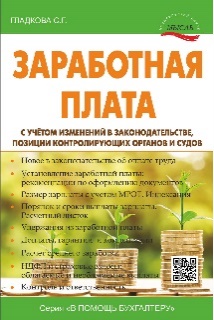 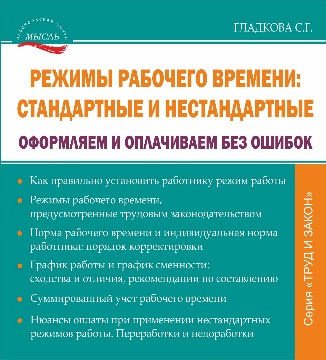 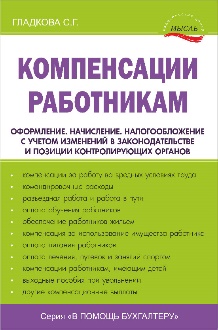 .